ERZURUM ANADOLU İMAM HATİP LİSESİ ERKEK ÖĞRENCI PANSIYONU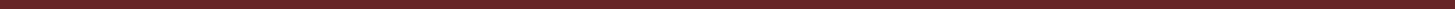 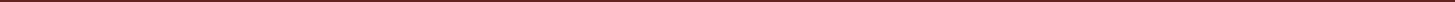 ERZURUM ANADOLU İMAM HATİP LİSESİÇAMAŞIR ve KURUTMA MAKİNELERİ KULLANMA TALİMATI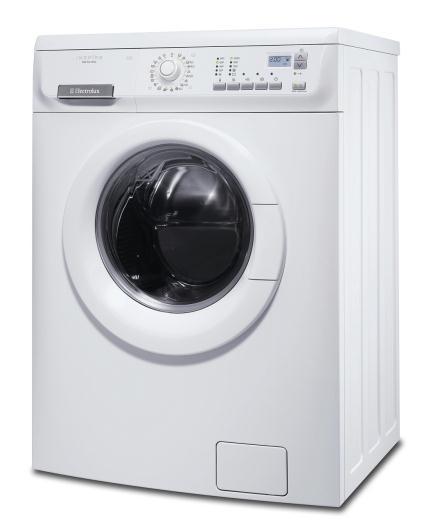 Okul müdürlüğünce iki öğrenci çamaşırhane sorumlusu olarak görevlendirilir. Bu öğrenciler çamaşır ve kurutma makinelerinin bakımı ve kontrolünden sorumludur. Çamaşırhane sorumlusu öğrenciler çamaşırhaneyi Salı ve Perşembe günleri saat 21.00 – 23.00 arası, Cumartesi günü ise saat 18.00 – 23.00 arası açık bulundururlar. Acil durumlarda nöbetçi öğretmen ve belletici öğretmenden izin alınarak çamaşırhane açılabilir. Çamaşırlar okul idaresi tarafından uygun görülen makinelerde kullanma talimatları doğrultusunda yıkanır. Çamaşırhanede temizlenmesi uygun görülmeyen battaniye, halı, yatak yıkaması okul personelince yapılır. Çamaşır makinelerinde ayakkabı vb. eşya kesinlikle yıkanmaz. Öğrenciler çamaşırlarını yıkadıktan sonra kurutma makinelerinde kuruturlar. Öğrencilerin ihtiyaç duyacağı çamaşır deterjanı çamaşırhanede hazır bulundurulur. Arızalı çamaşır ve kurutma makineleri ivedilikle pansiyondan sorumlu müdür yardımcısına iletilir. Çamaşırhanenin tertip ve düzeni çamaşırhanede görevli öğrencilerin sorumluluğundadır. Sorumlu öğrenciler çamaşırhaneyi kullanan öğrencilerin çıkarken kirli eşyalarını bırakmamalarını sağlarlar. Çamaşırhane sorumlusu öğrenciler görevlerinde pansiyon Müdür Yardımcısı, nöbetçi öğretmen, belletici öğretmen ve pansiyon başkanına karşı sorumludurlar. 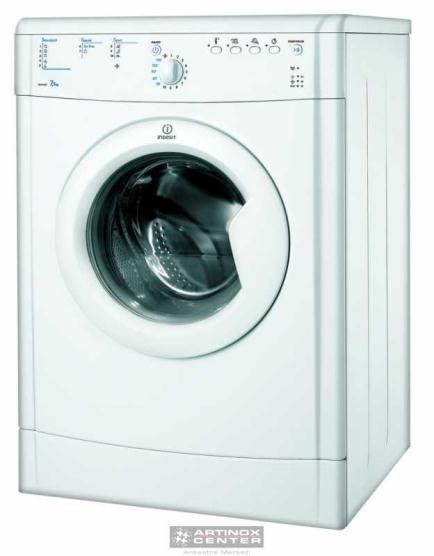 18.09.2021                                                                 Enes DELİGÖZ                                              Pansiyondan Sorumlu Md. Yrd.